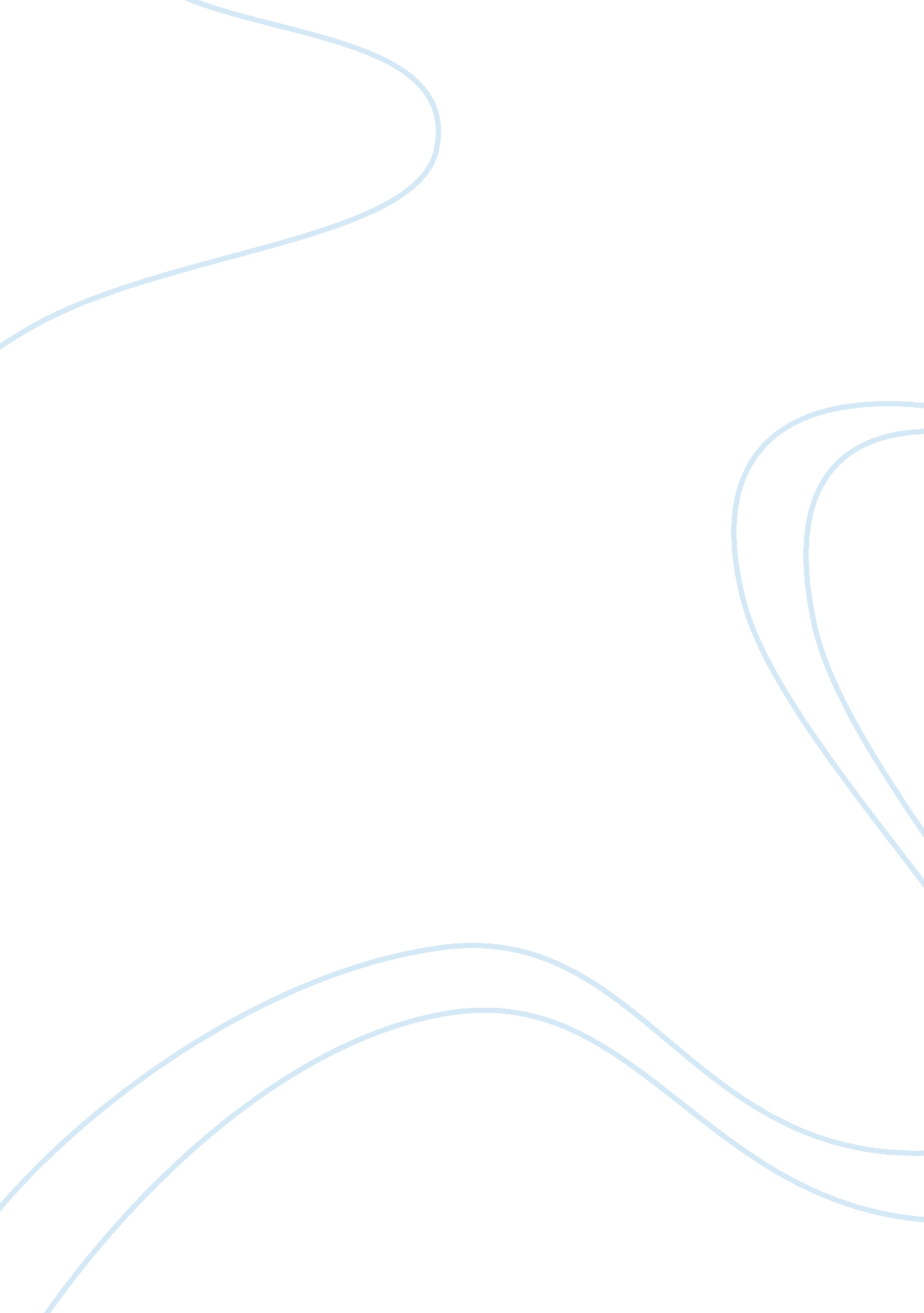 Example of essay on fieldwork essayLaw, Evidence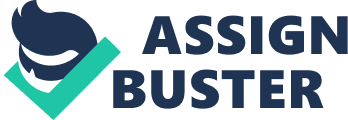 For this exercise I decided to go to Texas Restaurant and I was privileged to join a table of four, where the three buddies’ were seated and reflecting on their day. It was such a wonderful dinner which I enjoyed as I observed different ways in which they used gestures in their conversation. Indeed I observed the gift of direct verbal conversation like okay and nop, words which the three consistently used. I noted that John, one of the three buddies liked to approve every idea since after every statement from his buddies he kept assenting, that’s okay. On the other hand Daniela was somewhat different, she hardly responded during the converse unless she wanted to disapprove of a statement, that’s when she could strongly interject with a big nop. 
Jerry was good in illustrating his views. For instance, he kept pointing into directions as he explained his ideas which enabled Daniela and John to stay in touch. He also showed the two the photos he had taken by his camera in an incident where his vehicle almost crashed. These illustrations were evident when he explained to them the feeder road where the car almost crashed. He vividly described the two roads, pointing left and right at different intervals to allow his buddies understand and have a clear glimpse of the scene. Indeed, the photos which he used were very important in enabling his buddies see the real picture of what he was explaining. 
Daniela was very attentive and responsive. She was constantly nodding to keep in touch with the friends as they conversed. I was keen to observe that whenever she nodded, she didn’t necessarily assent to the statements. For instance, there are occasions she nodded as John and Jerry presented their ideas only to interject with a big nop after the statements. However, of the three Jerry was the most outstanding in regulating and terminating the conversation. Without a doubt, it’s him who constantly changed the topic of converse. Once he got tired with the topic being discussed he could simply lean forward and stop contributing to the conversation. This bored the friends and instead changed the topic. 
Daniela is very gifted with confidence in her arguments, but one can easily note the source of her confidence; the long hair which she kept twirling as she talked. Daniela hardly said a statement without twirling her hair. She found it very easy to interject and disapprove the friends’ statements but only when she twirls her hair. This was very evident, because when she was busy eating and her hands were engaged she couldn’t look at the buddies in the eye, neither could she interject even when it was obvious that she is in disapproval. On the other hand John is also a confident speaker, but he boosts his confidence by tapping his fingers. I was also keen to observe that when John tapped his fingers he was stressing a point which he felt is very important for the conversation. 
However, of the three, Daniela was the most interesting to observe. She is endowed with such a smile which is very vital in any conversation. Every time she presented her arguments she would smile and this was very inspiring and involving. Though, I also observed that when she was disapproving the friends’ ideas she would first frown and then loudly interject with a big nop. 